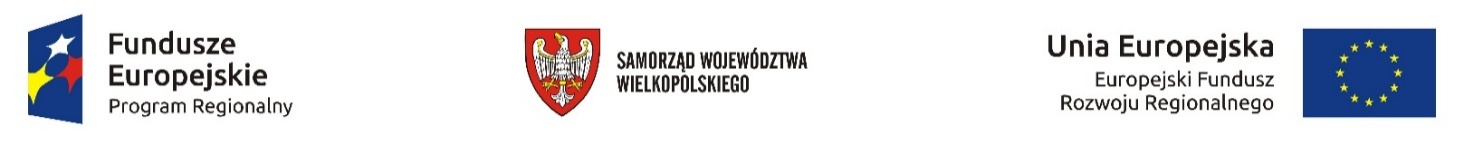 UWAGA: W CELU POPRAWNEGO WYPEŁNIENIA WNIOSKU WNIOSKODAWCA POWINIEN ZAPOZNAĆ SIĘ Z INSTRUKCJĄ.A. PODMIOT ODPOWIEDZIALNY ZA REALIZACJĘ DUŻEGO PROJEKTU I ZDOLNOŚCI TEGO PODMIOTUA.1. Instytucja odpowiedzialna za wniosek dotyczący projektu (instytucja zarządzająca lub instytucja pośrednicząca)A.2. Podmiot(-y) odpowiedzialny(-e) za wdrożenie projektu (beneficjent/beneficjenci) A.4. Potencjał podmiotu odpowiedzialnego za realizację projektu – w odniesieniu do jego zdolności technicznej, prawnej, finansowej i administracyjnejA.4.1 Potencjał techniczny (należy co najmniej przedstawić ogólny zarys wiedzy fachowej wymaganej w celu realizacji projektu oraz podać liczbę pracowników dysponujących taką wiedzą, którzy są zatrudnieni w organizacji i przydzieleni do danego projektu)A.4.2 Potencjał prawny (należy co najmniej podać status prawny beneficjenta pozwalający mu na realizację projektu oraz zdolność beneficjenta do podejmowania w razie potrzeby czynności prawnych)A.4.3 Potencjał finansowy (należy co najmniej potwierdzić zdolność finansową podmiotu odpowiedzialnego za realizację projektu, aby wykazać, że oprócz innych realizowanych przez niego działań jest on w stanie zagwarantować płynność w zakresie odpowiedniego finansowania projektu w celu zapewnienia jego skutecznej realizacji i dalszego funkcjonowania)A.4.4 Potencjał administracyjny (należy co najmniej wskazać projekty finansowane przez UE lub podobne projekty zrealizowane w ciągu ostatnich dziesięciu lat oraz, w przypadku braku takich przykładów, wskazać, czy uwzględniono potrzeby w zakresie pomocy technicznej; należy odnieść się do ustaleń instytucjonalnych, takich jak istnienie jednostki realizującej projekt posiadającej zdolność do wdrożenia i realizacji danego projektu oraz, w miarę możliwości, przedstawić proponowany schemat organizacyjny dotyczący wdrażania i realizacji)A.5. Należy przedstawić informacje na temat wszelkich planowanych i ewentualnie przyjętych istotnych ustaleń instytucjonalnych ze stronami trzecimi dotyczących realizacji projektu oraz skutecznego funkcjonowania infrastruktury projektu A.5.1 Należy szczegółowo opisać, w jaki sposób infrastruktura będzie zarządzana po zakończeniu projektu (tj. nazwa operatora; metoda wyboru — zarządzanie publiczne lub koncesje; rodzaj umowy itp.).B. OPIS INWESTYCJI I JEJ LOKALIZACJI; WYJAŚNIENIE NA TEMAT ZGODNOŚCI INWESTYCJI Z ODPOWIEDNIMI OSIAMI PRIORYTETOWYMI PROGRAMU OPERACYJNEGO LUB PROGRAMÓW OPERACYJNYCH ORAZ PRZEWIDYWANEGO WKŁADU INWESTYCJI W REALIZACJĘ SZCZEGÓŁOWYCH CELÓW TYCH OSI PRIORYTETOWYCH ORAZ PRZEWIDYWANEGO WKŁADU W ROZWÓJ SPOŁECZNO-GOSPODARCZYB.1. Program lub programy operacyjne i osie priorytetoweB.1.1 Czy projekt jest zawarty w wykazie dużych projektów programu lub programów operacyjnych?B.2. Kategoryzacja działań związanych z projektemB.3. Opis projektu B.3.1 Należy przedstawić krótki (maksymalnie 2 strony) opis projektu (prezentując jego cel, obecną sytuację, kwestie, których będzie dotyczył, infrastrukturę, jaka ma zostać stworzona itp.), mapę, na której wskazano obszar projektu, dane georeferencyjne oraz główne elementy projektu wraz z szacunkami dotyczącymi ogólnych kosztów każdego z nich (bez podziału na koszty związane z działaniami).W przypadku inwestycji produkcyjnych należy również przedstawić szczegółowy opis techniczny obejmujący: wykonywane prace, wyszczególniając ich główne cechy charakterystyczne, główne rodzaje działalności gospodarczej i podstawowe elementy struktury finansowej przedsiębiorstwa, główne aspekty inwestycji, opis technologii produkcji i wyposażenia oraz opis produktów.B.3.2 Czy przedmiotowy projekt stanowi etap dużego projektu?B.3.3 Jeżeli projekt stanowi etap ogólnego projektu, należy przedstawić krótki opis proponowanych etapów realizacji
oraz wyjaśnić, w jaki sposób są one technicznie i finansowo niezależne. Należy wyjaśnić, jakie kryteria wykorzystano w celu określenia podziału projektu na etapy. Należy przedstawić udział (procentowy), jaki obejmuje dany etap w odniesieniu
do ogólnego projektu. Jeżeli projekt jest współfinansowany z co najmniej dwóch programów operacyjnych, należy wskazać, które jego części wchodzą w zakres którego programu operacyjnego, oraz przedstawić ich proporcjonalną alokację.B.3.4 Czy Komisja zatwierdziła wcześniej którąkolwiek część przedmiotowego dużego projektu?Jeżeli tak, należy podać CCI zatwierdzonego dużego projektu:Jeżeli przedmiotowy projekt stanowi część rozłożonego na etapy dużego projektu, którego pierwszy etap zrealizowano w latach 2007–2013, należy przedstawić opis celów fizycznych i finansowych poprzedniego etapu, w tym opis realizacji pierwszego etapu, oraz potwierdzić, że etap ten jest gotowy lub będzie gotowy do wykorzystania w zamierzonym celu.B.3.5 Czy projekt stanowi część sieci transeuropejskiej będącej przedmiotem uzgodnień na poziomie unijnym?Jeżeli tak, należy podać szczegółowe informacje oraz odniesienie do odpowiednich przepisów UE.B.4. Cele projektu i jego spójność z odpowiednimi osiami priorytetowymi programu operacyjnego lub programów operacyjnych oraz jego przewidywany wkład w realizację szczegółowych celów i rezultatów tych osi priorytetowych, oraz przewidywany wkład w rozwój społeczno-gospodarczy obszaru objętego danym programem operacyjnym. B.4.1 Jakie są główne cele projektu? Należy wymienić główne cele i podać krótkie wyjaśnienie.B.4.2 Należy przedstawić szczegółowe informacje na temat spójności projektu z odpowiednimi osiami priorytetowymi programu operacyjnego lub programów operacyjnych oraz jego przewidywany wkład w osiąganie wskaźników rezultatu w ramach celów szczegółowych tych osi priorytetowych.B.4.3 Należy wyjaśnić, w jaki sposób projekt przyczyni się do rozwoju społeczno-gospodarczego obszaru objętego programem operacyjnym.B.4.4 Należy wyjaśnić, jakie działania zaplanował/podjął beneficjent w celu zapewnienia optymalnego wykorzystania infrastruktury na etapie eksploatacji.C. CAŁKOWITE KOSZTY I CAŁKOWITE KOSZTY KWALIFIKOWALNEC.1. Należy uzupełnić poniższą tabelę, uwzględniając poniższe kwestie Należy podać kurs wymiany oraz odniesienie (w stosownych przypadkach)W przypadku jakichkolwiek uwag dotyczących powyższych pozycji (np. braku nieprzewidzianych wydatków, kwalifikowalnego VAT) należy zapisać je poniżej.C.2. Weryfikacja zgodności z zasadami pomocy państwa Czy uważają Państwo, że przedmiotowy projekt wiąże się z przyznaniem pomocy państwa?Jeżeli tak, należy wypełnić poniższą tabelę:Jeżeli nie, należy szczegółowo wyjaśnić, na jakiej podstawie stwierdzono, że projekt nie wiąże się z przyznaniem pomocy państwa. Informacje te należy przedstawić w odniesieniu do wszystkich grup potencjalnych beneficjentów pomocy państwa, na przykład w przypadku infrastruktury – w odniesieniu do właściciela, wykonawców, operatora oraz użytkowników danej infrastruktury. W stosownych przypadkach należy wskazać, czy stwierdzono, że projekt nie wiąże się z pomocą państwa, ponieważ: (i) projekt nie dotyczy żadnego rodzaju działalności gospodarczej (w tym działalności w ramach zadań publicznych); lub (ii) beneficjent lub beneficjenci wsparcia działają w ramach monopolu prawnego dotyczącego odpowiednich rodzajów działalności i nie prowadzą działalności w żadnym innym zliberalizowanym sektorze (lub będą prowadzić odrębną księgowość,
w przypadku gdy beneficjent lub beneficjenci prowadzą działalność w dodatkowych sektorach).C.3. Obliczanie całkowitych kosztów kwalifikowalnych Należy zastosować kwotę całkowitych kosztów kwalifikowalnych, po uwzględnieniu wymogów określonych w art. 61 rozporządzenia (UE) nr 1303/2013, aby zweryfikować, czy w ramach danego projektu osiągnięto próg dla dużego projektu zgodnie z art. 100 rozporządzenia (UE) nr 1303/2013.Należy wybrać odpowiedni wariant i uzupełnić wymagane informacje. W przypadku operacji niegenerujących dochodów należy wybrać metodę określoną w art. 61 ust. 3 lit. b) rozporządzenia (UE) nr 1303/2013 oraz ustalić proporcjonalne zastosowanie zdyskontowanego dochodu na poziomie 100 %.Obliczanie zdyskontowanego dochodu (art. 61 ust. 3 lit. b) rozporządzenia (UE) nr 1303/2013)Metoda ryczałtowa lub metoda zmniejszonego poziomu współfinansowania (art. 61 ust. 3 lit. a) i art. 61 ust. 5 rozporządzenia (UE) nr 1303/2013)D. PRZEPROWADZONE STUDIA WYKONALNOŚCI, W TYM ANALIZY WARIANTÓW I ICH WYNIKID.1. Analiza popytu Należy przedstawić podsumowanie analizy popytu, wraz z przewidywaną stopą wzrostu popytu, aby wykazać zapotrzebowanie na dany projekt, zgodnie z podejściem określonym w załączniku III (Metodyka przeprowadzania analizy kosztów i korzyści)
do rozporządzenia wykonawczego Komisji (UE) 2015/207 z dnia 20 stycznia 2015 r. ustanawiające szczegółowe zasady wykonania rozporządzenia Parlamentu Europejskiego i Rady (UE) nr 1303/2013 w odniesieniu do wzoru sprawozdania
z postępów, formatu dokumentu służącego przekazywaniu informacji na temat dużych projektów, wzorów wspólnego planu działania, sprawozdań z wdrażania w ramach celu „Inwestycje na rzecz wzrostu i zatrudnienia”, deklaracji zarządczej, strategii audytu, opinii audytowej i rocznego sprawozdania z kontroli oraz metodyki przeprowadzania analizy kosztów i korzyści, a także zgodnie z rozporządzeniem Parlamentu Europejskiego i Rady (UE) nr 1299/2013 w odniesieniu do wzoru sprawozdań z wdrażania w ramach celu „Europejska współpraca terytorialna”. Powinno ono zawierać co najmniej następujące informacje:W przypadku inwestycji produkcyjnych należy opisać rynki docelowe oraz przedstawić podsumowanie analizy popytu, obejmujące stopę wzrostu popytu, dokonując w stosownych przypadkach podziału na państwa członkowskie i osobno na państwa trzecie rozpatrywane w ujęciu całościowym.D.2. Analiza wariantów D.2.1 Należy wskazać alternatywne warianty rozpatrywane w ramach studiów wykonalności (maksymalnie 2–3 strony), zgodnie z podejściem określonym w załączniku III (Metodyka przeprowadzania analizy kosztów i korzyści) do rozporządzenia wykonawczego Komisji (UE) 2015/207 z dnia 20 stycznia 2015 r. ustanawiające szczegółowe zasady wykonania rozporządzenia Parlamentu Europejskiego i Rady (UE) nr 1303/2013 w odniesieniu do wzoru sprawozdania z postępów, formatu dokumentu służącego przekazywaniu informacji na temat dużych projektów, wzorów wspólnego planu działania, sprawozdań z wdrażania
w ramach celu „Inwestycje na rzecz wzrostu i zatrudnienia”, deklaracji zarządczej, strategii audytu, opinii audytowej i rocznego sprawozdania z kontroli oraz metodyki przeprowadzania analizy kosztów i korzyści, a także zgodnie z rozporządzeniem Parlamentu Europejskiego i Rady (UE) nr 1299/2013 w odniesieniu do wzoru sprawozdań z wdrażania w ramach celu „Europejska współpraca terytorialna”. Należy uwzględnić co najmniej następujące informacje: D.2.2 Należy określić kryteria rozpatrywane przy wyborze najlepszego rozwiązania (w kolejności według ich znaczenia i metody ich oceny, odzwierciedlając wyniki oceny narażenia na zmianę klimatu i oceny ryzyka zmiany klimatu, a także w stosownych przypadkach procedur OOŚ/SEA (zob. sekcja F poniżej)) oraz przedstawić krótkie uzasadnienie wybranego wariantu zgodnie
z załącznikiem III (Metodyka przeprowadzania analizy kosztów i korzyści) do rozporządzenia wykonawczego Komisji (UE) 2015/207 z dnia 20 stycznia 2015 r. ustanawiające szczegółowe zasady wykonania rozporządzenia Parlamentu Europejskiego
i Rady (UE) nr 1303/2013 w odniesieniu do wzoru sprawozdania z postępów, formatu dokumentu służącego przekazywaniu informacji na temat dużych projektów, wzorów wspólnego planu działania, sprawozdań z wdrażania w ramach celu „Inwestycje na rzecz wzrostu i zatrudnienia”, deklaracji zarządczej, strategii audytu, opinii audytowej i rocznego sprawozdania z kontroli oraz metodyki przeprowadzania analizy kosztów i korzyści, a także zgodnie z rozporządzeniem Parlamentu Europejskiego i Rady (UE)
nr 1299/2013 w odniesieniu do wzoru sprawozdań z wdrażania w ramach celu „Europejska współpraca terytorialna”.D.3. Wykonalność wybranego wariantu Należy przedstawić krótkie podsumowanie wykonalności wybranego wariantu obejmujące następujące kluczowe wymiary: instytucjonalny, techniczny, środowiskowy, dotyczący emisji gazów cieplarnianych, skutków zmiany klimatu oraz ryzyka związanego z projektem (w stosownych przypadkach), a także innych aspektów, biorąc pod uwagę stwierdzone rodzaje ryzyka, aby udowodnić wykonalność danego projektu. Należy uzupełnić tabelę, podając odniesienia do odpowiednich dokumentów.D.3.1 Aspekt instytucjonalny D.3.2 Aspekty techniczne obejmujące lokalizację, zaplanowane moce produkcyjne głównej infrastruktury, uzasadnienie zakresu
i wielkości projektu w kontekście prognozowanego zapotrzebowania, uzasadnienie wyborów dokonanych w zakresie oceny ryzyka zmiany klimatu i zagrożeń związanych z klęskami żywiołowymi (w stosownych przypadkach), szacunkowe koszty inwestycji
i koszty operacyjne D.3.3 Aspekty związane z ochroną środowiska i łagodzeniem zmiany klimatu (emisje gazów cieplarnianych)
oraz przystosowaniem się (w stosownych przypadkach) D.3.4 Inne aspekty Należy wypełnić poniższą tabelę referencyjną.Oprócz krótkiego opisu elementów należy przedstawić dokument dotyczący studiów wykonalności stanowiący uzupełnienie niniejszego wniosku. E. ANALIZA KOSZTÓW I KORZYŚCI, W TYM ANALIZA FINANSOWA I EKONOMICZNA ORAZ OCENA RYZYKAPodstawę poniższej sekcji powinien stanowić załącznik III (Metodyka przeprowadzania analizy kosztów i korzyści)
do rozporządzenia wykonawczego Komisji (UE) 2015/207 z dnia 20 stycznia 2015 r. ustanawiające szczegółowe zasady wykonania rozporządzenia Parlamentu Europejskiego i Rady (UE) nr 1303/2013 w odniesieniu do wzoru sprawozdania
z postępów, formatu dokumentu służącego przekazywaniu informacji na temat dużych projektów, wzorów wspólnego planu działania, sprawozdań z wdrażania w ramach celu „Inwestycje na rzecz wzrostu i zatrudnienia”, deklaracji zarządczej, strategii audytu, opinii audytowej i rocznego sprawozdania z kontroli oraz metodyki przeprowadzania analizy kosztów i korzyści, a także zgodnie z rozporządzeniem Parlamentu Europejskiego i Rady (UE) nr 1299/2013 w odniesieniu do wzoru sprawozdań z wdrażania w ramach celu „Europejska współpraca terytorialna”. Oprócz krótkiego opisu elementów należy przedstawić pełną analizę kosztów i korzyści stanowiącą uzupełnienie niniejszego wniosku. E.1. Analiza finansowa E.1.1 Należy przedstawić krótki (maksymalnie 2-3 strony) opis metodyki (opis zgodności z załącznikiem III (Metodyka przeprowadzania analizy kosztów i korzyści) do rozporządzenia wykonawczego Komisji (UE) 2015/207 z dnia 20 stycznia 2015 r. ustanawiające szczegółowe zasady wykonania rozporządzenia Parlamentu Europejskiego i Rady (UE) nr 1303/2013
w odniesieniu do wzoru sprawozdania z postępów, formatu dokumentu służącego przekazywaniu informacji na temat dużych projektów, wzorów wspólnego planu działania, sprawozdań z wdrażania w ramach celu „Inwestycje na rzecz wzrostu
i zatrudnienia”, deklaracji zarządczej, strategii audytu, opinii audytowej i rocznego sprawozdania z kontroli oraz metodyki przeprowadzania analizy kosztów i korzyści, a także zgodnie z rozporządzeniem Parlamentu Europejskiego i Rady (UE)
nr 1299/2013 w odniesieniu do wzoru sprawozdań z wdrażania w ramach celu „Europejska współpraca terytorialna” i z sekcją III (Metoda obliczania zdyskontowanego dochodu operacji generujących dochód) rozporządzenia delegowanego Komisji (UE)
nr 480/2014 oraz z wyjątkami od stosowania metodyk; wszystkie przyjęte kluczowe założenia dotyczące kosztów operacyjnych, kosztów odtworzenia, dochodów i wartości rezydualnej, zastosowane parametry makroekonomiczne, etapy uwzględnione
w obliczeniach, dane wykorzystane do przeprowadzenia analizy) oraz głównych ustaleń analizy finansowej, w tym wyników analizy trwałości finansowej, aby wykazać, że zasoby gotówkowe projektu nie skończą się w przyszłości (należy potwierdzić zobowiązanie beneficjenta projektu, jego właścicieli lub organów publicznych do sfinansowania kosztów inwestycji, kosztów operacyjnych i kosztów odtworzenia oraz w stosownych przypadkach przedstawić tabele trwałości finansowej, w których przedstawiono prognozy przepływów pieniężnych w okresie odniesienia): E.1.2 Główne elementy i parametry wykorzystywane w AKK do analizy finansowej (wszystkie wartości w PLN)E.1.3 Główne wskaźniki analizy finansowej zgodnie z dokumentem dotyczącym AKKW przypadku gdy duży projekt wykazuje wysoką rentowność finansową, tj. jeśli wskaźnik FRR(C) jest znacznie wyższy
od finansowej stopy dyskontowej, należy uzasadnić wkład Unii zgodnie z załącznikiem III do rozporządzenia wykonawczego Komisji (UE) 2015/207 z dnia 20 stycznia 2015 r. ustanawiające szczegółowe zasady wykonania rozporządzenia Parlamentu Europejskiego i Rady (UE) nr 1303/2013 w odniesieniu do wzoru sprawozdania z postępów, formatu dokumentu służącego przekazywaniu informacji na temat dużych projektów, wzorów wspólnego planu działania, sprawozdań z wdrażania w ramach celu „Inwestycje na rzecz wzrostu i zatrudnienia”, deklaracji zarządczej, strategii audytu, opinii audytowej i rocznego sprawozdania z kontroli oraz metodyki przeprowadzania analizy kosztów i korzyści, a także zgodnie z rozporządzeniem Parlamentu Europejskiego i Rady (UE) nr 1299/2013 w odniesieniu do wzoru sprawozdań z wdrażania w ramach celu „Europejska współpraca terytorialna”.W przypadku inwestycji produkcyjnych należy przedstawić wyniki obliczeń wskaźnika FRR(Kp) oraz jego porównanie
z krajowymi punktami odniesienia w zakresie przewidywanej rentowności w danym sektorze.E.1.4 Strategia taryfowa i dostępność cenowa (w stosownych przypadkach) E.1.4.1 Jeżeli oczekuje się, że projekt będzie generował dochody wynikające z taryf lub opłat ponoszonych przez użytkowników, należy przedstawić szczegółowe informacje na temat systemu pobierania opłat (rodzaje i poziom opłat oraz zasady lub przepisy Unii, na podstawie których ustalono opłaty).E.1.4.2 Czy opłaty pokrywają koszty operacyjne, w tym koszty utrzymania i odtworzenia związane z projektem?Należy podać szczegółowe informacje w odniesieniu do strategii taryfowej. Jeżeli zaznaczono odpowiedź „nie”, należy wskazać część kosztów operacyjnych, jaka będzie pokrywana, oraz źródła finansowania niepokrytych kosztów. W przypadku przyznania pomocy operacyjnej, należy podać szczegółowe informacje. Jeżeli nie przewiduje się żadnych opłat, należy wyjaśnić, w jaki sposób będą pokrywane koszty operacyjne.E.1.4.3 W przypadku gdy opłaty są różne dla różnych użytkowników, czy są one proporcjonalne do różnych stopni wykorzystania projektu/rzeczywistego zużycia? (Należy przedstawić szczegółowe informacje w polu tekstowym)E.1.4.4 Czy opłaty są proporcjonalne do zanieczyszczenia powodowanego przez użytkowników? (Należy przedstawić szczegółowe informacje w polu tekstowym)E.1.4.5 Czy uwzględniono dostępność cenową opłat dla użytkowników? (Należy przedstawić szczegółowe informacje w polu tekstowym) E.2. Analiza ekonomiczna E.2.1 Należy przedstawić krótki (maksymalnie 2–3 strony) opis metodyki (opis zgodności z aktem wykonawczym dotyczącym metodyki przeprowadzania analizy kosztów i korzyści oraz z wyjątkami od stosowania metodyki), kluczowych założeń przyjętych przy wycenie kosztów (w tym odpowiednie uwzględnione składniki kosztów — koszty inwestycji, koszty odtworzenia, koszty operacyjne), korzyści gospodarczych i efektów zewnętrznych, w tym tych związanych z ochroną środowiska, łagodzeniem zmiany klimatu (w tym w stosownych przypadkach narastająca emisja gazów cieplarnianych wyrażona w ekwiwalencie dwutlenku węgla) oraz odpornością na zmianę klimatu i klęski żywiołowe, a także należy przedstawić opis głównych ustaleń analizy społeczno-gospodarczej oraz w stosownych przypadkach wyjaśnić powiązanie z „Analizą oddziaływania na środowisko” (zob. sekcja F poniżej): E.2.2 Należy podać szczegółowe informacje dotyczące korzyści i kosztów gospodarczych wynikających z analizy
wraz z przypisanymi im wartościami: E.2.3 Główne wskaźniki analizy ekonomicznej zgodnie z dokumentem dotyczącym AKK E.2.4 Wpływ projektu na zatrudnienie Należy wskazać liczbę miejsc pracy, które mają być utworzone (wyrażone w ekwiwalencie pełnego czasu pracy (EPC)):Ponadto w przypadku inwestycji produkcyjnych należy podać szczegółowe informacje na temat przewidywanego wpływu projektu na zatrudnienie w innych regionach Unii oraz określić, czy wkład finansowy z funduszy nie spowoduje znacznego ubytku liczby miejsc pracy w istniejących ośrodkach na terytorium Unii, uwzględniając motyw 92 rozporządzenia w sprawie wspólnych przepisów, jak również zasady regionalnej pomocy państwa.E.2.5 Należy wskazać główne korzyści i koszty o niedającej się określić ilości/wartości pieniężnej:E.3. Ocena ryzyka i analiza wrażliwości E.3.1 Należy podać krótki opis metodyki i wyników, w tym główne rodzaje zidentyfikowanego ryzykaE.3.2 Analiza wrażliwości Należy określić stopę zmiany zastosowaną do badanych zmiennych:Należy przedstawić spodziewany wpływ (jako stopę zmiany) finansowych i ekonomicznych wskaźników wykonania na wyniki.Które zmienne zostały wskazane jako zmienne krytyczne? Należy określić rodzaj stosowanego kryterium oraz podać wpływ kluczowych zmiennych na główne wskaźniki — FNPV, ENPV.Które wartości zmiennych krytycznych podlegają zmianom? Należy wskazać spodziewaną stopę zmiany, przy której FNPV
lub ENPV wyniosą zero w odniesieniu do każdej zidentyfikowanej zmiennej krytycznej.E.3.3 Ocena ryzyka Należy przedstawić krótkie podsumowanie oceny ryzyka, w tym wykaz różnych rodzajów ryzyka, jakie mogą wystąpić w trakcie projektu, matrycę ryzyka, interpretację i proponowaną strategię ograniczania ryzyka oraz podmiot odpowiedzialny
za ograniczanie głównych rodzajów ryzyka, takich jak przekroczenie kosztów, opóźnienia w czasie, spadek popytu; szczególną uwagę należy zwrócić na zagrożenia dla środowiska, rodzaje ryzyka związane ze zmianą klimatu oraz inne rodzaje ryzyka związane z klęskami żywiołowymi.E.3.4 Dodatkowe przeprowadzone oceny, w stosownych przypadkach Jeżeli wykonano rozkład prawdopodobieństwa zmiennych krytycznych, analizy ilościowej ryzyka lub możliwości przeprowadzenia oceny ryzyka związanego ze zmianą klimatu i podjęto działania, należy przedstawić poniżej szczegółowe informacje.F. ANALIZA ODDZIAŁYWANIA NA ŚRODOWISKO, Z UWZGLĘDNIENIEM POTRZEB DOTYCZĄCYCH PRZYSTOSOWANIA SIĘ DO ZMIANY KLIMATU I ŁAGODZENIA ZMIANY KLIMATU, A TAKŻE ODPORNOŚCI NA KLĘSKI ŻYWIOŁOWEF.1. Zgodność projektu z polityką ochrony środowiska F.1.1 Należy opisać, w jaki sposób projekt przyczynia się do realizacji celów polityki ochrony środowiska, w tym w zakresie zmiany klimatu, oraz w jaki sposób uwzględniono przedmiotowe cele w danym projekcie (jako wytyczne należy wziąć pod uwagę następujące kwestie: efektywną gospodarkę zasobami, zachowanie różnorodności biologicznej i usług ekosystemowych, zmniejszenie emisji gazów cieplarnianych, odporność na skutki zmiany klimatu itp.).F.1.2 Należy opisać, w jaki sposób projekt jest zgodny z zasadą ostrożności, zasadą działania zapobiegawczego oraz zasadą naprawiania szkody w pierwszym rzędzie u źródła i zasadą „zanieczyszczający płaci”.F.2. Stosowanie dyrektywy 2001/42/WE Parlamentu Europejskiego i Rady („dyrektywa SOOŚ”) F.2.1 Czy projekt jest realizowany w wyniku planu lub programu, innego niż program operacyjny?F.2.2 Jeżeli w odpowiedzi na pytanie F.2.1 zaznaczono „Tak”, należy określić, czy dany plan lub program podlegał strategicznej ocenie oddziaływania na środowisko zgodnie z dyrektywą SOOŚF.3. Stosowanie dyrektywy 2011/92/WE Parlamentu Europejskiego i Rady („dyrektywa OOŚ”) F.3.1 W przypadku niespełnienia warunku wstępnego dotyczącego przepisów w dziedzinie ochrony środowiska (dyrektywa 2011/92/UE i dyrektywa 2001/42/WE), zgodnie z art. 19 rozporządzenia (UE) nr 1303/2013, należy przedstawić łącze internetowe do uzgodnionego planu działania F.3.2 Czy projekt wymieniono w następujących załącznikach do dyrektywy OOŚ:F.3.3 Jeżeli projekt objęty jest załącznikiem I do dyrektywy OOŚ, należy załączyć następujące dokumenty i skorzystać
z poniższego pola tekstowego w celu przedstawienia dodatkowych informacji i wyjaśnień:F.3.4 Jeżeli projekt objęty jest załącznikiem II do przedmiotowej dyrektywy, czy przeprowadzono ocenę oddziaływania
na środowisko? F.3.5 Zezwolenie na inwestycję/pozwolenie na budowę (w stosownych przypadkach) F.3.5.1 Czy projekt jest już na etapie budowy (co najmniej jedno zamówienie na roboty budowlane)? F.3.5.2 Czy udzielono już zezwolenia na inwestycję/pozwolenia na budowę w odniesieniu do danego projektu/przedsięwzięcia  (w przypadku co najmniej jednego zamówienie publicznego na roboty budowlane)? F.3.5.3 Jeżeli zaznaczono odpowiedź „Tak” (na pytanie F 3.5.2), należy podać datę: F.3.5.4 Jeżeli zaznaczono odpowiedź „Nie” (na pytanie F 3.5.2), należy podać datę złożenia oficjalnego wniosku o zezwolenie na inwestycję:F.3.5.5 Jeżeli zaznaczono odpowiedź „Nie” (na pytanie F 3.5.2.), należy określić przeprowadzone dotychczas czynności administracyjne i opisać te, które pozostały do przeprowadzenia:F.3.5.6 Kiedy oczekuje się wydania ostatecznej decyzji (lub ostatecznych decyzji)? F.3.5.7 Należy określić właściwy organ (lub właściwe organy), który wydał lub wyda zezwolenie na inwestycję:F.4. Stosowanie Dyrektywy Rady 92/43/EWG w sprawie ochrony siedlisk przyrodniczych oraz dzikiej fauny i flory (dyrektywa siedliskowa); ocena oddziaływania na obszary Natura 2000 F.4.1 Czy projekt może samodzielnie lub w połączeniu z innymi projektami w istotny sposób negatywnie wpłynąć na obszary, które są lub mają być objęte siecią Natura 2000? F.4.2 Jeżeli w odpowiedzi na pytanie F.4.1 zaznaczono „Tak”, należy przedstawić: F.4.3 Jeżeli w odpowiedzi na pytanie F.4.1 zaznaczono „Nie”, należy dołączyć wypełnione przez właściwy organ zaświadczenie organu odpowiedzialnego za monitorowanie obszarów Natura 2000 (załącznik nr 1) oraz mapę, na której wskazano lokalizację projektu i obszarów Natura 2000. Jeżeli duży projekt ma charakter nieinfrastrukturalny (np. wiąże się z zakupem taboru), należy to odpowiednio wyjaśnić i w takim przypadku nie ma obowiązku dołączania deklaracji.F.5. Stosowanie dyrektywy 2000/60/WE Parlamentu Europejskiego i Rady („ramowej dyrektywy wodnej”); ocena oddziaływania na jednolitą część wód F.5.1 W przypadku niespełnienia odpowiedniego warunku wstępnego zgodnie z art. 19 rozporządzenia (UE) nr 1303/2013, należy przedstawić łącze do zatwierdzonego planu działań.F.5.2 Czy projekt obejmuje nowe zmiany charakterystyki fizycznej części wód powierzchniowych lub zmiany poziomu części wód podziemnych, które pogarszają stan jednolitej części wód lub uniemożliwiają osiągnięcie dobrego stanu wód/potencjału?F.5.2.1 Jeżeli zaznaczono odpowiedź „Tak”, należy przedstawić ocenę oddziaływania na jednolitą część wód i szczegółowe wyjaśnienie sposobu, w jaki spełniono lub w jaki zostaną spełnione wszystkie warunki zgodnie z art. 4 ust. 7 ramowej dyrektywy wodnej.Należy wskazać także, czy projekt jest wynikiem krajowej/regionalnej strategii w odniesieniu do danego sektora lub wynikiem planu gospodarowania wodami w dorzeczu, który uwzględnia wszystkie istotne czynniki (np. wariant korzystniejszy
dla środowiska, oddziaływanie skumulowane itd.)? Jeżeli tak, należy podać szczegółowe informacje.F.5.2.2 Jeżeli zaznaczono odpowiedź „Nie”, należy dołączyć wypełnioną przez właściwy organ deklarację organu odpowiedzialnego za gospodarkę wodną (załącznik nr 2). Jeżeli duży projekt ma charakter nieinfrastrukturalny (np. wiąże się
z zakupem taboru), należy to odpowiednio wyjaśnić i w takim przypadku nie ma obowiązku dołączania deklaracji.F.5.3 Należy wyjaśnić, w jaki sposób projekt pokrywa się z celami planu gospodarowania wodami w dorzeczu, które ustanowiono dla odpowiednich jednolitych części wód.F.6. W stosownych przypadkach, informacje na temat zgodności z innymi dyrektywami środowiskowymi F.6.1 Stosowanie dyrektywy Rady 91/271/EWG („dyrektywy dotyczącej oczyszczania ścieków komunalnych”) – projekty
w sektorze usług zbiorowego zaopatrzenia w wodę i zbiorowego odprowadzania ścieków komunalnych F.6.2 Stosowanie dyrektywy 2008/98/WE Parlamentu Europejskiego i Rady („dyrektywy ramowej w sprawie odpadów”) — projekty w sektorze gospodarowania odpadamiF.6.2.1 W przypadku niespełnienia odpowiedniego warunku wstępnego zgodnie z art. 19 rozporządzenia (UE) nr 1303/2013, należy przedstawić łącze do zatwierdzonego planu działań.F.6.2.2 Należy wyjaśnić, w jaki sposób projekt spełnia cele określone w art. 1 dyrektywy ramowej w sprawie odpadów.
W szczególności, w jakim stopniu projekt jest spójny z odpowiednim planem gospodarki odpadami (art. 28), hierarchią postępowania z odpadami (art. 4) i w jaki sposób projekt przyczynia się do osiągnięcia celów w zakresie recyklingu na 2020 r. (art. 11 ust. 2).F.6.3 Stosowanie dyrektywy 2010/75/UE Parlamentu Europejskiego i Rady („dyrektywy w sprawie emisji przemysłowych”) – projekty wymagające udzielenia pozwolenia zgodnie z przedmiotową dyrektywą Należy wyjaśnić, w jaki sposób projekt spełnia wymogi dyrektywy 2010/75/UE, w szczególności czyni zadość obowiązkowi eksploatowania zgodnie z zintegrowanym pozwoleniem opartym na najlepszej dostępnej technice (BAT) i w stosownych przypadkach przestrzega dopuszczalnych wielkości emisji określonych w przedmiotowej dyrektywie.F.6.4 Wszelkie inne odpowiednie dyrektywy środowiskowe (należy wyjaśnić poniżej) F.7. Koszt rozwiązań na rzecz zmniejszenia lub skompensowania negatywnego oddziaływania na środowisko,
w szczególności wynikającego z procedury OOŚ lub innych procedur oceny (takich jak dyrektywa siedliskowa, ramowa dyrektywa wodna, dyrektywa w sprawie emisji przemysłowych) lub wymogów krajowych/regionalnych F.7.1 W przypadku takich kosztów, czy uwzględniono je w analizie kosztów i korzyści?F.7.2 Jeżeli przedmiotowe koszty uwzględnia się w kosztach całkowitych, należy oszacować udział kosztów związanych
z uruchomieniem rozwiązań na rzecz zmniejszenia lub skompensowania negatywnego oddziaływania na środowisko. Należy krótko opisać rozwiązaniaF.8. Przystosowanie się do zmiany klimatu i łagodzenie zmiany klimatu, a także odporność
na klęski żywiołowe F.8.1 Należy wyjaśnić, w jaki sposób projekt przyczynia się do realizacji celów w zakresie zmiany klimatu zgodnie ze strategią „Europa 2020”, w tym zawiera informacje na temat wydatków związanych ze zmianą klimatu zgodnie z załącznikiem I
do rozporządzenia wykonawczego Komisji (UE) nr 215/2014. F.8.2 Należy wyjaśnić, w jaki sposób uwzględniono zagrożenia związane ze zmianą klimatu, kwestie dotyczące przystosowania się do zmian klimatu i ich łagodzenia oraz odporność na klęski żywiołowe. (W ramach wytycznych należy rozważyć następujące pytania: w jaki sposób oceniono rozmiar efektów zewnętrznych gazów cieplarnianych i kosztów zewnętrznych węgla? Jakie są koszty alternatywne gazów cieplarnianych i w jaki sposób włączono
je do analizy ekonomicznej? Czy rozważono alternatywne rozwiązanie dotyczące mniejszego zużycia węgla lub oparte
na źródłach odnawialnych? Czy w trakcie przygotowywania projektu przeprowadzono ocenę zagrożeń wynikających ze zmian klimatycznych lub kontrolę podatności? Czy w ramach strategicznej oceny oddziaływania na środowisko i oceny oddziaływania na środowisko uwzględniono kwestie związane ze zmianą klimatu oraz czy dane kwestie zostały sprawdzone przez odpowiednie organy krajowe? W jaki sposób kwestie klimatyczne zostały uwzględnione w analizie i rankingu odpowiednich wariantów? W jaki sposób projekt odnosi się do strategii krajowej lub regionalnej w zakresie przystosowania się do zmiany klimatu? Czy projekt
w połączeniu ze zmianą klimatu będzie miał jakikolwiek pozytywny lub negatywny wpływ na otoczenie? Czy zmiana klimatu wpłynęła na lokalizację projektu?) F.8.3 Należy wyjaśnić, jakie rozwiązania przyjęto w celu zapewnienia odporności na bieżącą zmienność klimatu i przyszłą zmianę klimatu w ramach projektu. (W ramach wytycznych należy rozważyć następujące pytania: w jaki sposób uwzględniono zmianę klimatu podczas opracowywania projektu i jego części składowych np. w odniesieniu do sił zewnętrznych (np. obciążenie wiatrem, obciążenie śniegiem, różnice temperatury) i oddziaływań (np. fale upałów, osuszanie, zagrożenie powodziowe, jak również przedłużające się okresy suszy wpływające np. na właściwości gleby))G. PLAN FINANSOWY UWZGLĘDNIAJĄCY CAŁKOWITĄ PRZEWIDYWANĄ KWOTĘ ŚRODKÓW FINANSOWYCH
I PRZEWIDYWANE WSPARCIE Z FUNDUSZY, EBI I WSZYSTKICH POZOSTAŁYCH ŹRÓDEŁ FINANSOWANIA, WRAZ
ZE WSKAŹNIKAMI RZECZOWYMI I FINANSOWYMI STOSOWANYMI W CELU MONITOROWANIA POSTĘPÓW,
Z UWGZLĘDNIENIEM STWIERDZONYCH RODZAJÓW RYZYKAG.1. Całkowita przewidywana kwota środków finansowych i przewidywane wsparcie z funduszy, EBI i wszystkich pozostałych źródeł finansowania G.1.1 Źródła współfinansowania Całkowite koszty inwestycji w ramach projektu pokrywa się z następujących źródeł:G.1.2 Roczny plan całkowitych wydatków kwalifikowalnych, jakie należy zgłosić Komisji (wskaźnik finansowy stosowany w celu monitorowania postępów) Całkowite wydatki kwalifikowalne, jakie należy zgłosić Komisji, przedstawia się poniżej w odniesieniu do rocznego (szacunkowego) udziału w PLN. W przypadku dużych projektów współfinansowanych w ramach więcej niż jednego programu operacyjnego, należy przedstawić roczny plan oddzielnie dla każdego programu operacyjnego. W przypadku dużych projektów współfinansowanych w ramach więcej niż jednej osi priorytetowej, należy przedstawić roczny plan oddzielnie dla każdej osi priorytetowej.G.1.3 Inne źródła finansowania unijnego G.1.3.1 Czy złożono wniosek o wkład z innego źródła unijnego (budżet TEN-T, instrument „Łącząc Europę”, LIFE +, „Horyzont 2020”, inne źródła finansowania unijnego) w odniesieniu do tego projektu?Jeżeli tak, należy podać szczegółowe informacje (odnośny program UE, numer identyfikacyjny, datę, wnioskowaną kwotę dofinansowania, przyznaną kwotę dofinansowania itd.):G.1.3.2 Czy dany projekt stanowi uzupełnienie innego projektu finansowanego w ramach EFRR, EFS, Funduszu Spójności, instrumentu „Łącząc Europę”, innego źródła finansowania unijnego lub projektu, który ma być finansowany z tych źródeł? Jeżeli tak, należy podać szczegółowe informacje (źródło wkładu UE, numer identyfikacyjny, datę, wnioskowaną kwotę dofinansowania, przyznaną kwotę dofinansowania itd.):G.1.3.3 Czy złożono wniosek o udzielenie pożyczki lub wsparcie kapitału własnego przez EBI lub EFI w odniesieniu do tego projektu?Jeżeli tak, proszę podać szczegółowe informacje (odnośny instrument finansowy, numer identyfikacyjny, datę, wnioskowaną kwotę dofinansowania, przyznaną kwotę dofinansowania itd.):G.1.3.4 Czy złożono wniosek o wkład z innego źródła unijnego (włącznie z EFRR, EFS, Funduszem Spójności, EBI, EFI, innymi źródłami finansowania unijnego) w odniesieniu do wcześniejszego etapu tego projektu (włączając etap studium wykonalności
i etap przygotowawczy)?Jeżeli tak, należy podać szczegółowe informacje (źródło wkładu UE, numer identyfikacyjny, datę, wnioskowaną kwotę dofinansowania, przyznaną kwotę dofinansowania itd.):G.1.4 Czy budowa infrastruktury będzie przeprowadzana w ramach partnerstwa publiczno-prywatnego (PPP)?Jeżeli tak, należy opisać formę PPP (tj. procedurę wyboru partnera prywatnego, strukturę PPP, uzgodnienia w zakresie własności infrastruktury w tym po upływie terminu zapadalności uzgodnień PPP lub inne uzgodnienia, uzgodnienia dotyczące podziału ryzyka itd.). Ponadto należy przedstawić wyniki obliczeń wskaźnika FRR(Kp) oraz jego porównanie z krajowymi poziomami odniesienia w zakresie przewidywanej rentowności w danym sektorze.G.1.5 Jeżeli instrumenty finansowe są wykorzystywane do finansowania projektu, należy opisać formę instrumentów finansowych (instrumenty kapitałowe i dłużne): G.1.6 Wpływ wkładu unijnego na realizację projektu Czy wkład unijny:G.2. Wskaźniki produktu i wskaźniki rzeczowe służące do monitorowania postępów W poniższej tabeli należy wymienić wskaźniki produktu, w tym wspólne wskaźniki określone w programie lub programach operacyjnych oraz pozostałe wskaźniki rzeczowe służące do monitorowania postępów. Ilość informacji będzie zależeć od stopnia złożoności projektów, ale należy przedstawić tylko główne wskaźniki.G.3. Ocena ryzyka Należy przedstawić krótkie podsumowanie głównych zagrożeń dla pomyślnej rzeczowej i finansowej realizacji projektu
i proponowane środki zmniejszające ryzyko.H. HARMONOGRAM REALIZACJI DUŻEGO PROJEKTUJeżeli przewiduje się, że okres realizacji będzie dłuższy niż okres programowania, należy przedstawić harmonogram
w odniesieniu do etapów, w stosunku do których złożono wniosek o otrzymanie wsparcia z funduszy w latach
2014-2020. H.1. Harmonogram projektu Należy podać poniżej harmonogram opracowania i realizacji całego projektu oraz załączyć krótki opis harmonogramu głównych kategorii prac (tj. wykres Gantta, jeżeli jest dostępny). Jeżeli wniosek dotyczy etapu projektu, należy wyraźnie wskazać w tabeli części projektu, w stosunku do których składany jest przedmiotowy wniosek o wkład:H.2. Stopień przygotowania projektu Należy opisać harmonogram projektu (J.1) w zakresie technicznych i finansowych postępów oraz obecny stopień przygotowania projektu w następujących pozycjach:H.2.1 pod względem technicznym (studia wykonalności, opracowanie projektu itd.): H.2.2 pod względem administracyjnym z minimalnym odniesieniem do niezbędnych zezwoleń takich jak OOŚ, zezwolenie
na inwestycję, decyzje terytorialne/decyzje z zakresu gospodarowania gruntami, zakup gruntów
(w stosownych przypadkach), udzielanie zamówień publicznych itp.: H.2.3 Udzielanie zamówień publicznych: Należy wypełnić poniższą tabelę.H.2.4 Pod względem finansowym (decyzje dotyczące zobowiązań w zakresie krajowych wydatków publicznych, wymaganych
lub przyznanych pożyczek itd. — podać odniesienia): H.2.5 Jeżeli realizacja projektu już się rozpoczęła, należy wskazać stan zaawansowania prac: I. CZY PROJEKT PODLEGA PROCEDURZE PRAWNEJ W ZWIĄZKU Z BRAKIEM ZGODNOŚCI Z PRAWEM UNIJNYM? Jeżeli tak, należy podać szczegółowe informacje i uzasadnić proponowany wkład z budżetu Unii w tym zakresie:J. CZY PRZEDSIĘBIORSTWO BYŁO LUB JEST OBJĘTE PROCEDURĄ ODZYSKIWANIA WKŁADU UNIJNEGO
W NASTĘPSTWIE PRZENIESIENIA DZIAŁALNOŚCI PRODUKCYJNEJ POZA OBSZAR OBJĘTY PROGRAMEM? Jeżeli tak, należy podać szczegółowe informacje i uzasadnić proponowany wkład na rzecz projektu z budżetu Unii w tym zakresie:K. UDZIAŁ INICJATYWY JASPERS W PRZYGOTOWANIU PROJEKTUK.1. Czy inicjatywa JASPERS przyczyniła się do realizacji jakiegokolwiek etapu przygotowania tego projektu?K.2. Należy opisać elementy projektu, w które wkład miała inicjatywa JASPERS (np. zgodność z wymogami w dziedzinie ochrony środowiska, zamówienia publiczne, przegląd opisu technicznego, analiza kosztów i korzyści). L. STATUS PROJEKTU W ODNIESIENIU DO ART. 102 ROZPORZĄDZENIA (UE) NR 1303/2013L.1. Jeżeli projekt złożono zgodnie z procedurą przedstawioną w art. 102 ust. 2, należy określić, czy projekt objęto oceną jakości przeprowadzoną przez niezależnych ekspertów?Jeżeli tak, należy podać szczegółowe informacje i uzasadnić zmianę procedury przedkładania projektów Komisji:M. PODSUMOWANIE ZMIAN WPROWADZONYCH DO FORMULARZA WNIOSKU W PRZYPADKU DUŻEGO PROJEKTU PODLEGAJĄCEGO MODYFIKACJIN. OŚWIADCZENIAO. ZAŁĄCZNIKIP. POTWIERDZENIE PRZEZ WŁAŚCIWY ORGAN KRAJOWYPotwierdzam, że przedstawione w niniejszym formularzu informacje są dokładne i prawidłowe..WIELKOPOLSKI REGIONALNY PROGRAM OPERACYJNY NA LATA 2014-2020WNIOSEK O DOFINANSOWANIE W RAMACHEUROPEJSKIEGO FUNDUSZU ROZWOJU REGIONALNEGOINWESTYCJE W INFRASTRUKTURĘOś priorytetowa 5: TransportDziałanie 5.2. Transport kolejowyPoddziałanie 5.2.1 Modernizacja regionalnego układu kolejowego
oraz poprawa stanu infrastruktury dworcowej (Nr CCI)RPWP.05.02.01-IZ-00-30-001/16(Nr kancelaryjny)/ Nr naboruRPWP.05.02.01-30-00……/16Nr wniosku o dofinansowanieStatus wnioskuData wpływu wniosku o dofinansowanie projektuNazwa WnioskodawcyMax. 255 znakówTytuł projektuData rozpoczęcia projekturrrr-mm-ddData zakończenia projekturrrr-mm-ddCałkowita wartość projektuKwota kosztów kwalifikowalnychKwota dofinansowaniaA.1.1Nazwa:Max. 200 znakówA.1.2Adres:Max. 400 znakówA.1.3Imię i nazwisko osoby wyznaczonej do kontaktów:Max. 200 znakówA.1.4Stanowisko osoby wyznaczonej do kontaktów:Max. 200 znakówA.1.5Telefon:A.1.6Adres e-mail:Max. 100 znakówA.2.1Nazwa:Max. 200 znakówA.2.2Forma prawna:A.2.3Adres:Max. 400 znakówA.2.4Imię i nazwisko osoby wyznaczonej do kontaktów:Max. 200 znakówA.2.5Stanowisko osoby wyznaczonej do kontaktów:Max. 200 znakówA.2.6Telefon:A.2.7Adres e-mail:Max. 100 znakówA.3. Szczegółowe informacje na temat przedsiębiorstwa (należy wypełnić wyłącznie w przypadku inwestycji produkcyjnych) A.3.1 Nazwa przedsiębiorstwaA.3.2 Czy przedsiębiorstwo spełnia kryteria MŚP ?A.3.3 Obroty (wartość w mln PLN i rok): A.3.4 Całkowita liczba pracowników (liczba i rok): A.3.5 Struktura grupy: Czy 25 % lub więcej kapitału lub praw głosu w przedsiębiorstwie należy do jednego przedsiębiorstwa lub grupy przedsiębiorstw nieobjętych definicją MŚP?Należy wskazać nazwę i opisać strukturę grupy:.Max. 1750 znakówMax. 1750 znaków Max. 1750 znakówMax. 1750 znakówMax. 1750 znakówMax. 1750 znakówCCI POOś priorytetowa PO2014PL16M2OP015Oś priorytetowa POTak☐Nie☐KodKwotaWartość procentowaB.2.1Kody klasyfikacji według zakresu interwencji(należy zastosować więcej niż jeden kod, w przypadku gdy na podstawie wyliczenia proporcjonalnego właściwych jest kilka zakresów interwencji)B.2.1Kody klasyfikacji według zakresu interwencji(należy zastosować więcej niż jeden kod, w przypadku gdy na podstawie wyliczenia proporcjonalnego właściwych jest kilka zakresów interwencji)B.2.1Kody klasyfikacji według zakresu interwencji(należy zastosować więcej niż jeden kod, w przypadku gdy na podstawie wyliczenia proporcjonalnego właściwych jest kilka zakresów interwencji)B.2.1Kody klasyfikacji według zakresu interwencji(należy zastosować więcej niż jeden kod, w przypadku gdy na podstawie wyliczenia proporcjonalnego właściwych jest kilka zakresów interwencji)B.2.1Kody klasyfikacji według zakresu interwencji(należy zastosować więcej niż jeden kod, w przypadku gdy na podstawie wyliczenia proporcjonalnego właściwych jest kilka zakresów interwencji)B.2.2Kod klasyfikacji według formy finansowania(w niektórych przypadkach właściwy może być więcej niż jeden kod - należy przedstawić proporcjonalny podział)B.2.2Kod klasyfikacji według formy finansowania(w niektórych przypadkach właściwy może być więcej niż jeden kod - należy przedstawić proporcjonalny podział)B.2.3Kod klasyfikacji według wymiaru terytorialnego(w niektórych przypadkach właściwy może być więcej niż jeden kod - należy przedstawić proporcjonalny podział)B.2.3Kod klasyfikacji według wymiaru terytorialnego(w niektórych przypadkach właściwy może być więcej niż jeden kod - należy przedstawić proporcjonalny podział)B.2.4Kod klasyfikacji według terytorialnego mechanizmu wdrażaniaB.2.5Kod klasyfikacji według celu tematycznego(w niektórych przypadkach właściwy może być więcej niż jeden kod - należy przedstawić proporcjonalny podział)B.2.6Kod klasyfikacji gospodarczej (kod NACE)(w niektórych przypadkach właściwy może być więcej niż jeden kod - należy przedstawić proporcjonalny podział)B.2.6Kod klasyfikacji gospodarczej (kod NACE)(w niektórych przypadkach właściwy może być więcej niż jeden kod - należy przedstawić proporcjonalny podział)B.2.7Kod klasyfikacji według wymiaru lub wymiarów dotyczących lokalizacji (NUTS III) (w niektórych przypadkach właściwy może być więcej niż jeden kod - należy przedstawić proporcjonalny podział)B.2.7Kod klasyfikacji według wymiaru lub wymiarów dotyczących lokalizacji (NUTS III) (w niektórych przypadkach właściwy może być więcej niż jeden kod - należy przedstawić proporcjonalny podział)B.2.8Charakter inwestycji (należy wypełnić wyłącznie w przypadku inwestycji produkcyjnych)nie dotyczynie dotyczynie dotyczyB.2.9Przedmiotowy produkt (należy wypełnić wyłącznie w przypadku inwestycji produkcyjnych)nie dotyczynie dotyczynie dotyczyMax. 7000 znakówTak☐Nie☐Max. 3500 znakówTak☐Nie☐Max. 10500 znakówTak☐Nie☐Max. 1750 znakówB.3.6 W przypadku inwestycji produkcyjnych, czy przedmiotowa inwestycja: .Max. 1750 znakówMax. 1750 znakówMax. 1750 znakówMax. 1750 znaków 1) Koszty niekwalifikowalne obejmują: (i) wydatki poniesione poza okresem kwalifikowalności; (ii) wydatki niekwalifikowalne
na mocy obowiązujących przepisów unijnych i krajowych; (iii) inne wydatki niezgłoszone do współfinansowania. Uwaga: Termin rozpoczęcia kwalifikowalności wydatków jest tożsamy z datą przedłożenia Komisji programu operacyjnego lub z dniem
1 stycznia 2014 r., w zależności od tego, która z tych dat jest wcześniejsza.2) Nieprzewidziane wydatki nie powinny przekraczać 10 % całkowitych kosztów po odjęciu nieprzewidzianych wydatków. Takie nieprzewidziane wydatki mogą być zawarte w całkowitych kosztach kwalifikowalnych stosowanych do celów obliczenia planowanego wkładu funduszy.3) W stosownych przypadkach można wykorzystać dostosowanie cen w celu pokrycia przewidywanej inflacji, jeżeli wartość kosztów kwalifikowalnych wyrażona jest w cenach stałych.4) VAT podlegający zwrotowi stanowi koszty niekwalifikowalne. Należy podać powody, w przypadku gdy VAT jest uważany
za koszty kwalifikowalne.5) Całkowite koszty muszą obejmować wszystkie koszty poniesione w związku z projektem, począwszy od planowania,
a skończywszy na nadzorze, oraz muszą obejmować VAT, niezależnie od tego, czy podlega on zwrotowi.6) Zakup gruntów niezabudowanych i zabudowanych na kwotę przekraczającą 10 % łącznych wydatków kwalifikowalnych
dla danej operacji zgodnie z art. 69 ust. 3 lit. b) rozporządzenia (UE) 1303/2013. W wyjątkowych i należycie uzasadnionych przypadkach można dopuścić wyższy pułap procentowy dla operacji dotyczących ochrony środowiska naturalnego.7) Całkowite koszty kwalifikowalne przed uwzględnieniem wymogów określonych w art. 61 rozporządzenia (UE) nr 1303/2013.PLNCałkowite koszty(A)Koszty niekwalifikowalne (1)(B)Koszty kwalifikowalne(C) = (A) – (B)Wartość procentowa całkowitych kwalifikowalnych kosztówParametry wejścioweParametry wejścioweObliczoneObliczone1Wynagrodzenia za opracowanie planów i projektów2Zakup gruntów(6)3Roboty budowlane4Urządzenia techniczne i maszyny lub sprzęt5Nieprzewidziane wydatki (2)6Dostosowanie cen (w stosownych przypadkach) (3)7Promocja8Nadzór budowlany9Pomoc techniczna10Suma cząstkowa11(VAT (4))12OGÓŁEM(5)(7)Max. 875 znakówMax. 1750 znakówTak☐Nie☐Kwota pomocy
(w PLN) wyrażona jako ekwiwalent dotacji bruttoCałkowita kwota kosztów kwalifikowalnych
(w PLN) Intensywność pomocy(w %)Numer pomocy państwa/numer rejestru pomocy podlegającej przepisom
o wyłączeniach grupowychZatwierdzony program pomocowy lub zatwierdzona pomoc indywidualnaPomoc objęta zakresem rozporządzenia w sprawie wyłączeń grupowychPomoc zgodna z decyzją w sprawie usług świadczonych w ogólnym interesie gospodarczym lub z rozporządzeniem w sprawie publicznego lądowego transportu pasażerskiegoCałkowita kwota przyznanej pomocyNie dotyczyNie dotyczyNie dotyczyMax. 3500 znakówMetoda obliczania potencjalnego dochoduStosowana metoda wybrana przez instytucję zarządzającą w odniesieniu
do odpowiedniego sektora, podsektora lub rodzaju operacji
(należy zaznaczyć tylko jedno pole)Obliczenie zdyskontowanego dochoduMetoda ryczałtowaMetoda zmniejszonego poziomu współfinansowaniaWartość1.Całkowity koszt kwalifikowalny przed uwzględnieniem wymogów określonych w art. 61 rozporządzenia (UE) nr 1303/2013 (w PLN, niezdyskontowany)(sekcja C.1.12(C))2.Proporcjonalne zastosowanie zdyskontowanego dochodu (%) (w stosownych przypadkach) = (E.1.2.9)3.Całkowity koszt kwalifikowalny po uwzględnieniu wymogów określonych w art. 61 rozporządzenia (UE) nr 1303/2013 (w PLN, niezdyskontowany) = (1) * (2)Maksymalny wkład publiczny musi być zgodny z zasadami pomocy państwa oraz zgłoszoną powyżej całkowitą kwotą przyznanej pomocy (w stosownych przypadkach)Wartość1.Całkowity koszt kwalifikowalny przed uwzględnieniem wymogów określonych w art. 61 rozporządzenia (UE) nr 1303/2013 (w PLN, niezdyskontowany)(sekcja C.1.12(C))2.Zryczałtowana stawka dochodów określona w załączniku V do rozporządzenia (UE) nr 1303/2013
lub aktów delegowanych (FR) (%)3.Całkowity koszt kwalifikowalny po uwzględnieniu wymogów określonych w art. 61 rozporządzenia (UE) nr 1303/2013 (w PLN, niezdyskontowany) = (1) * (1-FR) Maksymalny wkład publiczny musi być zgodny z zasadami pomocy państwa oraz zgłoszoną powyżej całkowitą kwotą przyznanej pomocy (w stosownych przypadkach)(i)metodykę sporządzania prognoz;(ii) założenia i poziomy referencyjne (np. ruch w przeszłości, zakładany ruch w przyszłości w przypadku niezrealizowania projektu);(iii)w stosownych przypadkach prognozy dla wybranych wariantów;(iv)aspekty dotyczące dostaw, w tym analizę istniejących dostaw i przewidywanego rozwoju (infrastruktury);(v)efekt sieciowy (o ile występuje);Max. 10500 znaków(i)całkowite koszty inwestycji i koszty operacyjne dotyczące rozpatrywanych wariantów;(ii)warianty w odniesieniu do skali (według kryteriów technicznych, operacyjnych, ekonomicznych, środowiskowych i społecznych) oraz warianty w odniesieniu do lokalizacji proponowanej infrastruktury;(iii)warianty technologiczne — dla danego elementu i dla danego systemu;(iv)ryzyko związane z poszczególnymi wariantami alternatywnymi, w tym ryzyko związane ze skutkami zmiany klimatu
i ekstremalnymi zdarzeniami pogodowymi;(v)w stosownych przypadkach wskaźniki ekonomiczne dotyczące rozpatrywanych wariantów,(vi)tabelę zbiorczą, w której przedstawiono wszelkie zalety i wady wszystkich rozpatrywanych wariantów.Ponadto w przypadku inwestycji produkcyjnych należy szczegółowo przedstawić uwagi dotyczące mocy produkcyjnych
(np. moce produkcyjne przedsiębiorstwa przed realizacją inwestycji (w jednostkach na rok), datę odniesienia, moce produkcyjne po realizacji inwestycji (w jednostkach na rok) oraz szacunkową stopę wykorzystania mocy produkcyjnych)..Max. 7000 znakówMax. 1750 znakówMax. 1750 znakówMax. 1750 znakówMax. 1750 znakówKluczowy wymiar studiów wykonalności (lub biznesplan
w przypadku inwestycji produkcyjnej)Odniesienie (dokumenty potwierdzające oraz rozdział/sekcja/strona zawierające istotne
i szczegółowe informacje)Analiza popytuMax. 1750 znakówAnaliza wariantówMax. 1750 znakówAspekt instytucjonalnyMax. 1750 znakówAspekt technicznyMax. 1750 znakówAspekt środowiskowy, aspekt dotyczący przystosowania się do zmiany klimatu i .łagodzenia zmiany klimatu oraz odporności na klęski żywiołowe (w stosownych .przypadkach)Max. 1750 znakówInne aspektyMax. 1750 znakówMax. 10500 znakówGłówne elementy i parametryWartość1Okres odniesienia (lata)2Finansowa stopa dyskontowa (%)Główne elementy i parametryWartość niezdyskontowanaWartość zdyskontowana (wartość zaktualizowana netto)Odniesienie
do dokumentu dotyczącego AKK(rozdział/sekcja/strona)3Całkowity koszt inwestycji
bez .nieprzewidzianych wydatkówMax. 500 znaków4Wartość rezydualnaMax. 500 znaków5DochodyMax. 500 znaków6Koszty operacyjne i koszty odtworzeniaMax. 500 znakówProporcjonalne zastosowanie zdyskontowanego dochoduProporcjonalne zastosowanie zdyskontowanego dochoduProporcjonalne zastosowanie zdyskontowanego dochoduProporcjonalne zastosowanie zdyskontowanego dochoduProporcjonalne zastosowanie zdyskontowanego dochodu7Dochód = przychody – koszty operacyjne i .koszty odtworzenia + wartość rezydualna = (5) .– (6) + (4)Max. 500 znaków8Całkowity koszy inwestycji – dochody = (3) – .(7)Max. 500 znaków9Proporcjonalne zastosowanie .zdyskontowanego dochodu (%) = (8) / (3)Max. 500 znakówbez wsparcia UniiAbez wsparcia UniiAze wsparciem UniiBze wsparciem UniiBOdniesienie do dokumentu dotyczącego AKK (rozdział/sekcja/strona)Finansowa stopa zwrotu (%)FRR(C)FRR(K)Max. 500 znakówWartość zaktualizowana netto (PLN)FNPV(C)FNPV(K)Max. 500 znakówMax. 1750 znakówMax. 1750 znakówMax. 1750 znakówTak☐Nie☐Max. 1750 znakówTak☐Nie☐Max. 1750 znakówTak☐Nie☐Max. 1750 znakówTak☐Nie☐Max. 1750 znakówMax. 10500 znakówKorzyśćWartość jednostkowa
(w stosownych przypadkach)Wartość całkowita(w PLN, zdyskontowana)% całkowitych korzyściMax. 200 znakówMax. 50 znaków…………OgółemOBLICZONE100 %KosztWartość jednostkowa
(w stosownych przypadkach)Wartość całkowita(w PLN, zdyskontowana)% całkowitych kosztówMax 200 znakówMax. 50 znaków…………OgółemOBLICZONE100 %Główne parametry i wskaźnikiWartościOdniesienie do dokumentu dotyczącego AKK (rozdział/sekcja/strona)Społeczna stopa dyskontowa (%)Max. 500 znakówWewnętrzna stopa zwrotu (%)Max. 500 znakówEkonomiczna zaktualizowana wartość netto (w PLN)Max. 500 znakówWskaźnik korzyści i kosztówMax. 500 znakówLiczba miejsc pracy utworzonych bezpośrednio:Liczba (EPC)(A)Średni czas trwania takiego zatrudnienia (miesiące) (B)Podczas etapu realizacjiPodczas etapu operacyjnegoLiczba miejsc pracy utworzonych pośrednio (wyłącznie w przypadku inwestycji produkcyjnych):Liczba (EPC)(A)Średni czas trwania takiego zatrudnienia (miesiące)(B)Podczas etapu operacyjnegoLiczba utrzymanych miejsc pracy (wyłącznie w przypadku inwestycji .produkcyjnych)nie dotyczyMax. 1750 znakówMax. 1750 znakówMax. 1750 znakówBadana zmiennaZmiana finansowej zaktualizowanej wartości netto (FNPV(K)) (%)Zmiana finansowej zaktualizowanej wartości netto (FNPV(C)) (%)Zmiana ekonomicznej zaktualizowanej wartości netto (ENPV) (%)Max. 500 znakówMax. 1750 znakówMax. 1750 znakówMax. 3500 znakówMax. 3500 znakówMax. 1750 znakówMax. 1750 znakówTak☐Nie☐Tak☐Nie☐Jeżeli zaznaczono odpowiedź „nie”, należy podać krótkie wyjaśnienie:Jeżeli zaznaczono odpowiedź „Tak”, należy podać nietechniczne streszczenie sprawozdania dotyczącego środowiska oraz informacji wymaganych w art. 9 ust. 1 lit. b) przedmiotowej dyrektywy (łącze internetowe albo kopię elektroniczną).Max. 1750 znaków—załączniku I do tej dyrektywy (należy przejść do pytania F.3.3);—  załączniku II do tej dyrektywy (należy przejść do pytania F.3.4);—    żadnym z powyższych załączników (należy przejść do pytania F.3.5) — należy przedstawić wyjaśnienie poniżej.a)nietechniczne streszczenie sprawozdania z OOŚ;b) informacje na temat konsultacji z organami ds. ochrony środowiska, ze społeczeństwem oraz w stosownych przypadkach
z innymi państwami członkowskimi przeprowadzonych zgodnie z art. 6 i 7 dyrektywy OOŚ;c) decyzję właściwego organu wydaną zgodnie z art. 8 i 9 dyrektywy OOŚ, w tym informacje dotyczące sposobu podania
jej do wiadomości publicznej.Max. 1750 znakówTak☐Nie☐Jeżeli zaznaczono odpowiedź „Tak”, należy załączyć niezbędne dokumenty wskazane w pkt F.3.3.Jeżeli zaznaczono odpowiedź „nie”, należy podać następujące informacje:Tak46☐Nie☐ Tak….☐Nie☐Max. 1750 znakówMax. 1750 znakówTak☐Nie☐1)decyzję właściwego organu oraz odpowiednią ocenę przeprowadzoną zgodnie z art. 6 ust. 3 dyrektywy siedliskowej;2) jeżeli właściwy organ ustalił, że dany projekt ma istotny negatywny wpływ na jeden obszar lub więcej obszarów objętych
lub które mają być objęte siecią Natura 2000, należy przedstawić:Max. 1750 znaków Max. 1750 znakówTak☐Nie☐Max. 3500 znakówMax. 1750 znakówMax. 1750 znaków1)  Należy wypełnić tabelę dotyczącą zgodności z dyrektywą dotyczącą oczyszczania ścieków komunalnych.2) Należy wyjaśnić, w jaki sposób projekt jest spójny z planem lub programem związanym z wdrażaniem dyrektywy dotyczącej oczyszczania ścieków komunalnych. Max. 1750 znaków Max. 1750 znaków Max. 3500 znaków Max. 3500 znakówMax. 3500 znakówTak☐Nie☐%Max. 1750 znakówMax. 1750 znakówMax. 3500 znakówMax. 1750 znakówŹródła finansowania całkowitych kosztów inwestycji (PLN)Źródła finansowania całkowitych kosztów inwestycji (PLN)Źródła finansowania całkowitych kosztów inwestycji (PLN)Źródła finansowania całkowitych kosztów inwestycji (PLN)Źródła finansowania całkowitych kosztów inwestycji (PLN)W tym (dla celów informacyjnych)Całkowite koszty[C.1.12.(A)]Wsparcie UniiKrajowy wkład publiczny
(lub równoważny)Krajowy wkład prywatnyInne źródła (należy określić)Pożyczki EBI/EFI:a) = b) + c) + d) + e)(b)(c)(d)(e)(f)(w PLN)2014201520162017201820192020202120222023Całkowite wydatki kwalifikowalneOś priorytetowa PO1Oś priorytetowa PO1Tak☐Nie☐Max. 1750 znakówTak☐Nie☐Max. 1750 znakówTak☐Nie☐Max. 1750Tak☐Nie☐Max. 1750 znakówTak☐Nie☐Max. 1750 znakówMax. 1750 znakówa) przyspieszy realizację projektu? Jeżeli tak, należy określić, w jaki sposób i w jakim stopniu przyspieszy jego realizację. Jeżeli nie, należy wyjaśnić dlaczego:b) będzie czynnikiem decydującym w realizacji projektu?Jeżeli tak, należy określić, w jakim stopniu przyczyni się do jego realizacji. Jeżeli nie, należy uzasadnić potrzebę uzyskania wsparcia ze strony UEPO(CCI)Oś priorytetowaNazwa wskaźnikaJednostka pomiaruWartość docelowa w odniesieniu do dużego projektuRok docelowyWspólna:Inna:Wspólna:Inna:Max. 3500 znakówData rozpoczęcia (A)Data ukończenia
(B)58Studia wykonalności (lub biznesplan w przypadku inwestycji produkcyjnej)Analiza kosztów i korzyściOcena oddziaływania na środowiskoStudia projektoweOpracowanie dokumentacji przetargowejPostępowanie lub postępowania o udzielenie zamówieniaNabycie gruntówZezwolenie na inwestycjęEtap budowy / umowa budowlanaEtap operacyjnyMax. 1750 znakówMax. 1750 znakówNazwa zamówieniaRodzaj zamówienia (roboty budowlane / dostawy / usługi)Wartość (rzeczywista lub przewidywana)Organ odpowiedzialny
za zamówienieData ogłoszenia procedury przetargowej (rzeczywista lub planowana)Data zakończenia oceny ofert (rzeczywista lub planowana)Data podpisania zamówienia (rzeczywista lub planowana)Podstawa (Dziennik Urzędowy Unii Europejskiej itd.) w stosownych przypadkachMax. 300 znakówMax. 1750 znakówMax. 1750 znakówTak☐Nie☐Max. 1750 znakówTak☐Nie☐Max. 3500 znakówTak☐Nie☐Max. 1750 znakówTak☐Nie☐Max. 1750 znakówMax. 3500 znakówL.p.Treść oświadczeniaWystępuje (TAK/NIE/ND)1.Oświadczam, że informacje zawarte w niniejszym wniosku są prawdziwe i zgodne ze stanem faktycznym.2.Oświadczam, że jestem upoważniony do zaciągania zobowiązań w imieniu Wnioskodawcy.3.Oświadczam, że nie jestem Wnioskodawcą na którym ciąży obowiązek zwrotu pomocy wynikający z decyzji KE uznającej pomoc za niezgodną z prawem oraz ze wspólnym rynkiem w rozumieniu art. 107 (dawny artykuł 87)
TWE (Dz. U. C 326 26/10/2012P.0001-0390).4.Oświadczam, że trwałość operacji (projektu) zostanie zachowana w okresie pięciu lat od zakończenia operacji,
przy czym przez „zakończenie operacji” należy rozumieć ostateczne rozliczenie przez Instytucję Zarządzającą WRPO projektu dofinansowanego na podstawie umowy, tzn. dokonanie ostatniej płatności na podstawie poświadczonego wniosku o płatność końcową.5.Wnioskodawca nie będzie miał prawnej i faktycznej możliwości odzyskania podatku VAT, którego wysokość została określona w kategorii wydatki kwalifikowane (nabyte aktywa oraz wybudowana infrastruktura nie będą wykorzystywane do wykonywania czynności opodatkowanych podatkiem VAT), a także nabyte aktywa oraz wybudowana infrastruktura nie będą udostępnione innym podmiotom do prowadzenia działalności opodatkowanej podatkiem VAT. Jednocześnie zobowiązuję się do zwrotu zrefundowanej w ramach projektu części poniesionego VAT, jeżeli zaistnieją przesłanki umożliwiające odzyskanie tego podatku - nie dotyczy Wnioskodawców posiadających status czynnego podatnika VAT.6.Oświadczam, że w przypadku wyboru złożonego przeze mnie projektu do dofinansowania ze środków Wielkopolskiego Regionalnego Programu Operacyjnego na lata 2014-2020 wyrażam zgodę na przetwarzanie moich danych osobowych zgodnie z ustawą z dnia 29 sierpnia 1997 r. o ochronie danych osobowych (t.j. Dz. U. z 2016 r., poz. 922).7.Oświadczam, że zgodnie z art. 207 ustawy z dnia 27 sierpnia 2009 r. o finansach publicznych nie podlegam wykluczeniu z ubiegania się o dofinansowanie (t.j. Dz. U. 2013 r., poz. 885 ze zm.).8.Oświadczam, że projekt będzie realizowany zgodnie z ustawą Prawo Zamówień Publicznych z dnia 29 stycznia 2004 r. (t.j. Dz. U. z 2015 r., poz. 2164 ze zm.). W sytuacji wyłączenia ze stosowania ustawy z dnia 29 stycznia 2004 r. Prawo Zamówień Publicznych, zobowiązuję się do stosowania zapisów Wytycznych Instytucji Zarządzającej Wielkopolskim Regionalnym Programem Operacyjnym na lata 2014-2020 w sprawie kwalifikowalności kosztów objętych dofinansowaniem ze środków Europejskiego Funduszu Rozwoju Regionalnego.9.Oświadczam, że w przypadku realizacji Projektu nie nastąpiło, nie następuje i nie nastąpi nakładanie się finansowania przyznawanego z funduszy strukturalnych Unii Europejskiej, Funduszu Spójności, innych zwrotnych i bezzwrotnych funduszy lub programów Unii Europejskiej, a także z innych źródeł finansowania krajowego i zagranicznego.10.Oświadczam, iż zapoznałem się z Wytycznymi Instytucji Zarządzającej Wielkopolskim Regionalnym Programem Operacyjnym na lata 2014-2020 w sprawie kwalifikowalności kosztów objętych dofinansowaniem ze środków Europejskiego Funduszu Rozwoju Regionalnego. W związku z powyższym oświadczam, że wydatki zaliczone
do kwalifikowanych, które zostały poniesione przed złożeniem wniosku, zostały poniesione zgodnie z zasadami kwalifikowania wydatków oraz ponoszę pełną odpowiedzialność za prawidłowe ich wydatkowanie.11.Oświadczam, że podczas realizacji projektu w ramach Wielkopolskiego Regionalnego Programu Operacyjnego na lata 2014-2020, zobowiązuje się zapewnić płynność finansową projektu. Oświadczam, że znajduję się w sytuacji ekonomicznej i finansowej zapewniającej realizację projektu oraz zobowiązuję się do pokrycia ze środków własnych wszelkich wydatków niekwalifikowanych w ramach Projektu.12.Zobowiązuję się do umożliwienia przeprowadzenia wizyty monitorującej/kontroli na miejscu realizacji projektu
oraz wglądu w dokumenty dotyczące projektu oraz odnoszące się do treści niniejszego wniosku przedstawicielom uprawnionych do tego podmiotów.13.Oświadczam, że informacja i promocja projektu będzie zgodna z Wytycznymi w zakresie informacji i promocji programów operacyjnych polityki spójności na lata 2014-2020.14.Oświadczam, iż złożony projekt nie został zakończony zgodnie z art. 65 ust. 6 Rozporządzenia Parlamentu Europejskiego i Rady (UE) nr 1303/2013 z dnia 17 grudnia 2013 r. ustanawiającego wspólne przepisy dotyczące Europejskiego Funduszu Rozwoju Regionalnego, Europejskiego Funduszu Społecznego, Funduszu Spójności, Europejskiego Funduszu Rolnego na rzecz Rozwoju Obszarów Wiejskich oraz Europejskiego Funduszu Morskiego
i Rybackiego oraz ustanawiające przepisy ogólne dotyczące Europejskiego Funduszu Rozwoju Regionalnego, Europejskiego Funduszu Społecznego, Funduszu Spójności i Europejskiego Funduszu Morskiego i Rybackiego orazuchylające rozporządzenie Rady (WE) nr 1083/2006.15.Oświadczam, że wyrażam zgodę aby wniosek o dofinansowanie mógł być udostępniony innym podmiotom i ekspertom dokonującym oceny i ewaluacji oraz wyrażam zgodę na udział w badaniach ewaluacyjnych mających na celu ocenę Programu, z zastrzeżeniem dochowania i ochrony informacji oraz tajemnic w nim zawartych.16.Wyrażam zgodę na doręczanie pism w sprawie projektu za pomocą środków komunikacji elektronicznej w rozumieniu art. 2 pkt. 5 ustawy z dnia 18 lipca 2002 r. o świadczeniu usług drogą elektroniczną (t.j. Dz. U. z 2016 r. poz. 1030
ze zm.), a w szczególności poczty elektronicznej na adres wskazany we wniosku o dofinansowanie projektu.17.Oświadczam, że realizowana inwestycja nie będzie obejmowała prac remontowych, jak również nie będzie dotyczyła bieżącego utrzymania infrastruktury.18.Oświadczam, że interwencja kolejowa przedstawiona w niniejszym wniosku jest zgodna z Planem Transportowym
dla Województwa Wielkopolskiego przygotowanym przez Zarząd Województwa Wielkopolskiego lub z uzgodnionym
z Komisją Europejską Planem Działań.19.Wyrażam zgodę na przetwarzanie moich danych osobowych przez Administratora Danych Osobowych w zakresie niezbędnym do realizacji Wielkopolskiego Regionalnego Programu Operacyjnego na lata 2014-2020 zgodnie z Ustawą z dnia 29 sierpnia 1997 r. o Ochronie Danych Osobowych (t.j. Dz.U. z 2016 r. poz. 922). Zostałem/am poinformowany/a, iż podanie danych osobowych jest dobrowolne, ale niezbędne do aplikowania o dofinansowanie oraz realizacji Wielkopolskiego Regionalnego Programu Operacyjnego na lata 2014-2020. Oświadczam, iż zostałem/am poinformowany/a o prawie do wglądu do swoich danych osobowych, ich poprawy i aktualizacji oraz do wniesienia sprzeciwu dalszego ich przetwarzania do Administratora Danych Osobowych.20.Oświadczam, że nie zostałem/am skazany wyrokiem sądu na mocy zapisów Ustawy z dnia 15 czerwca 2012 r.
o skutkach powierzania wykonywania pracy cudzoziemcom przebywającym wbrew przepisom na terytorium Rzeczypospolitej Polskiej (Dz. U. z 2012 r., poz 769).21.Oświadczam, że nie podlegam wykluczeniu z ubiegania się o dofinansowanie na podstawie art. 9 ust. 1 pkt 2a ustawy z dnia 28 października 2002 r. o odpowiedzialności podmiotów zbiorowych za czyny zabronione pod groźbą kary
(t. j. Dz. U. z 2016 r. poz. 1541).22.Oświadczam, że zapoznałem/am się z treścią oraz zasadami ujętymi w Szczegółowym Opisie Osi Priorytetowych WRPO 2014+ dla Poddziałania 5.2.1 oraz akceptuję warunki w nich określone.23.Oświadczam, że jestem świadomy odpowiedzialności karnej za podanie fałszywych danych lub złożenie fałszywych oświadczeń.L.p.Nazwa dokumentuWystępuje (TAK/NIE/ND)1.Zaświadczenie organu odpowiedzialnego za monitorowanie obszarów NATURA 2000 (dotyczy wyłącznie przedsięwzięć o charakterze infrastrukturalnym, w przypadku których nie zostało uznane za konieczne przeprowadzenie oceny oddziaływania przedsięwzięcia na obszar NATURA 2000, odpowiadającej ocenie, o której mowa w art. 6 ust. 3 dyrektywy 92/43/EWG).2.Deklaracja właściwego organu odpowiedzialnego za gospodarkę wodną (dotyczy wyłącznie przedsięwzięć infrastrukturalnych, w tym także objętych Załącznikiem I lub Załącznikiem II do Dyrektywy OOŚ).3.Studium wykonalności i analiza kosztów i korzyści (zgodnie z wymogiem określonym w punkcie D i E).4.Mapa, na której wskazano obszar projektu.5.Dokumentacja w sprawie wydania decyzji o środowiskowych uwarunkowaniach:a)wniosek o wydanie decyzji o środowiskowych uwarunkowaniach wraz z kartą informacyjną przedsięwzięcia
(w tym: potwierdzenie poinformowania społeczeństwa o wszczęciu postępowania),b)opinia właściwego organu administracji (właściwego regionalnego dyrektora ochrony środowiska, tj. RDOŚ)
oraz opinia właściwego organu Państwowej Inspekcji Sanitarnej w sprawie potrzeby przeprowadzenia oceny oddziaływania na środowisko i ewentualnie zakresu raportu o oddziaływaniu przedsięwzięcia na środowisko (jeśli została wydana),c)postanowienie organu właściwego do wydania decyzji o środowiskowych uwarunkowaniach, stwierdzające obowiązek przeprowadzenia oceny oddziaływania przedsięwzięcia na środowisko lub postanowienie nie stwierdzające potrzeby przeprowadzenia oceny oddziaływania przedsięwzięcia na środowisko,d)raport o oddziaływaniu przedsięwzięcia na środowisko (dotyczy wyłącznie przedsięwzięć, w przypadku których stwierdzono obowiązek przeprowadzenia oceny oddziaływania przedsięwzięcia na środowisko lub wynika on wprost z przepisów),e)potwierdzenie przeprowadzenia konsultacji społecznych (dotyczy wyłącznie przedsięwzięć, w przypadku których stwierdzono obowiązek przeprowadzenia oceny oddziaływania przedsięwzięcia na środowisko lub wynika on wprost z przepisów),f)decyzja o środowiskowych uwarunkowaniach (w tym: potwierdzenie poinformowania społeczeństwa o wydaniu decyzji), przy czym dla przedsięwzięć, dla których przeprowadzono postępowanie w sprawie oceny oddziaływania przedsięwzięcia na środowisko – należy przedłożyć decyzję o środowiskowych uwarunkowaniach
wraz z uzgodnieniem warunków realizacji przedsięwzięcia (postanowienie właściwego organu tj. RDOŚ) oraz opinią właściwego organu Państwowej Inspekcji Sanitarnej, jeśli została wydana.6.W przypadku udzielenia pełnomocnictwa - kopia dokumentu.7.Aktualny wyciąg z Krajowego Rejestru Sądowego lub inny dokument określający status prawny Wnioskodawcy.8.Decyzja o warunkach zabudowy / Decyzja o ustaleniu lokalizacji inwestycji celu publicznego lub wypis i wyrys
z miejscowego planu zagospodarowania przestrzennego.9.Zgłoszenie/decyzja o pozwoleniu na budowę.10.Wyciąg z projektu budowlanego / wyciąg z dokumentacji wymaganej do zgłoszenia budowy lub robót budowlanych i/lub specyfikacja techniczna.11.Program funkcjonalno-użytkowy.12.Oświadczenie o posiadanym prawie do dysponowania nieruchomością na cele budowlane/cele realizacji projektu.13.Pozostałe dokumenty, postanowienia lub decyzje administracyjne, niewymienione powyżej, niezbędne dla realizacji przedsięwzięcia.14.Oświadczenie o zabezpieczeniu środków na realizacje inwestycji – wraz z dokumentem poświadczającym posiadanie zabezpieczonego wkładu własnego.15.Zaświadczenie z Urzędu Skarbowego potwierdzające status podatnika podatku VAT (jeżeli projekt będzie realizowany przez więcej niż 1 podmiot, każdy z nich jest zobowiązany złożyć zaświadczenie potwierdzające status podatnika podatku VAT).16.Oświadczenie o ochronie informacji ujętych we wniosku o dofinansowanie.17.Szczegółowe dane dotyczące projektu.18.InneBeneficjentBeneficjentImię i nazwisko:Pełniona funkcja w organizacji:Organizacja:Data i podpis:Instytucja zarządzającaInstytucja zarządzającaImię i nazwisko:Pełniona funkcja w organizacji:Organizacja:Data i podpis: